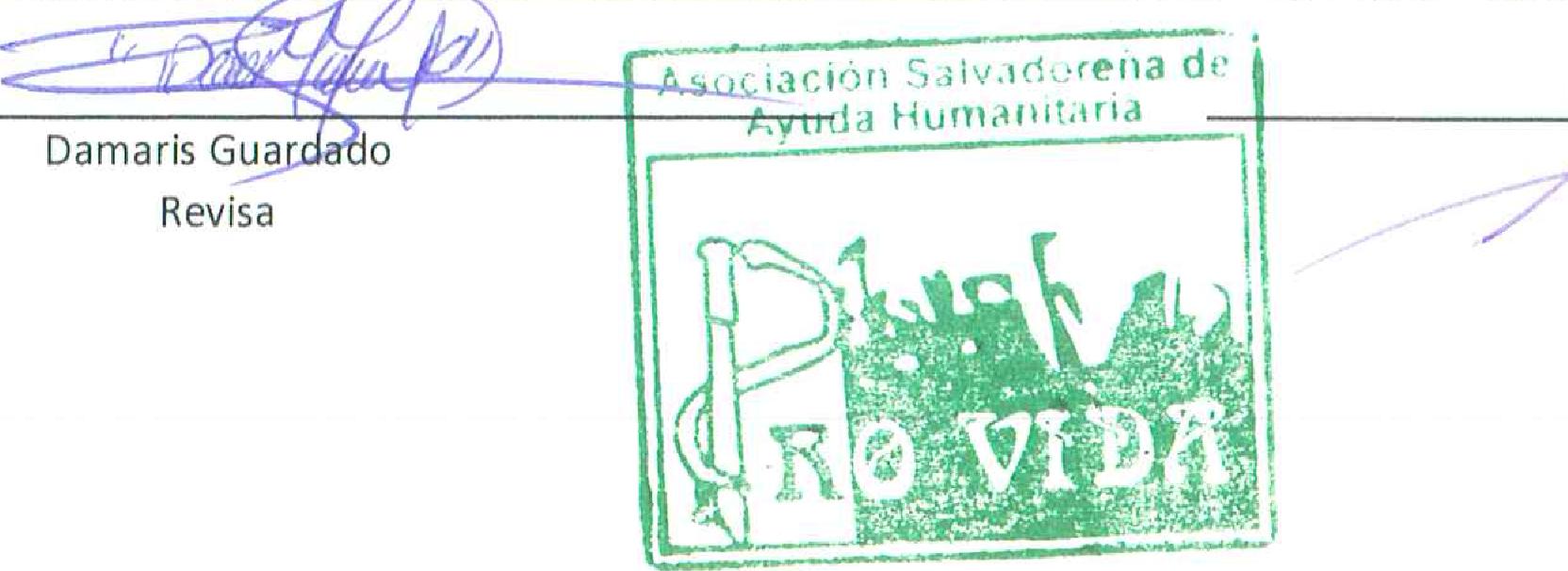 MINISTERIO DE SALUD PUBLICA Y ASISTENCIA SOCIAL

UNIDAD FINANCIERA INSTITUCIONAL

INSTITUCIONES SUBSIDIADASINFORME DE EJECUCIÓN FINANCIERA POR TIPO DE GASTO

(Cifras en Dolares)INSTITUCIÓN: ASOCIACIÓN SALVADOREÑA DE AYUDA HUMANITARIA. PRO-VIDAPERIODO INFORMADO: DEL 01 DE ABRIL AL 30 DE JUNIO 2016EJERCICIO FISCAL: 2016No.TIPOS DE GASTOSSALDO ANTERIORSALDO ANTERIOR2DO.

DESEMBOLSO2DO.

DESEMBOLSO2DO.TR GASTOIMESTRE2DO.TR GASTOIMESTREDISPONIBLEDISPONIBLESALDO TRIMESTRE ANTERIOR$0.00$0.001REMUNERACIONES$0.00$0.00$5,692.52$5,692.52$4,658.11$4,658.11$	1,034.41$	1,034.412MEDICAMENTOS$0.00$0.00$0.00$0.00$0.00$0.00$	-$	-3INSUMOS MEDICO QUIRURGICO Y DE LABORATORIO$0.00$0.00$4,625.00$4,625.00$9,505.14$9,505.14-$	4,880.14-$	4,880.144COMBUSTIBLE Y LUBRICANTES$0.00$0.00$882.50$882.50$0.00$0.00$	882.50$	882.505LLANTAS Y NEUMATICOS$0.00$0.00$0.00$0.00$0.00$0.00$	-$	-6REPUESTOS Y ACCESORIOS$0.00$0.00$0.00$0.00$0.00$0.00$	-$	-7PAPELERIA Y UTILES$0.00$0.00$968.75$968.75$1,022.44$1,022.44-$	53.69-$	53.698TEXTILES Y VESTUARIO$0.00$0.00$168.75$168.75$0.00$0.00$	168.75$	168.759ALIMENTOS PARA HUMANOS$0.00$0.00$812.50$812.50$0.00$0.00$	812.50$	812.5010MANTENIMIENTO Y REPARACION DE INFRAESTRUCTURA$0.00$0.00$0.00$0.00$0.00$0.00$	-$	-11MANTENIMIENTO Y REPARACION DE EQUIPO$0.00$0.00$589.98$589.98$158.25$158.25$	431.73$	431.7312VIATICOS Y PASAJES$0.00$0.00$550,00$550,00$300.00$300.00$	250.00$	250.0013SERVICIOS BASICOS$0.00$0.00$0.00$0.00$0.00$0.00$	-$	-14MAQUINARIA Y EQUIPO$0.00$0.00$7,435.00$7,435.00$759.88$759.88$	6,675.12$	6,675.1215HOSPEDAJE Y ESTANCIA$0.00$0.00$250.00$250.00$0.00$0.00$	250.00$	250.0016COMUNICACIONES$0.00$0.00$275.00$275.00$0.00$0.00$	275.00$	275.0017GASTO DE SEGUIMIENTO Y MONITOREO DEL PROYECTO$0.00$0.00$2,750.00$2,750.00$3,000.00$3,000.00-$	250.00-$	250.0018OTROS GASTOS$0.00$0.00$0.00$0.00$0.00$0.00--TOTAL	----z-----TOTAL	----z-----TOTAL	----z-----$25,000.00$25,000.00„S-19,403.82„S-19,403.82$5,596.18